Комитет по стандартам ВОИС (КСВ)Восьмая сессияЖенева, 30 ноября – 4 декабря 2020 г.Отчет Целевой группы по цифровому преобразованию (задача № 62)Документ подготовлен руководителем Целевой группы по цифровому преобразованиюСПРАВОЧНАЯ ИНФОРМАЦИЯНа своей шестой сессии Комитет по стандартам ВОИС (КСВ) утвердил новую задачу № 62, описание которой гласит: «Проанализировать стандарты ВОИС ST.6, ST.8, ST.10, ST.11, ST.15, ST.17, ST.18, ST.63 и ST.81 в свете публикации документов об ИС в электронном виде и при необходимости предложить пересмотренные варианты этих стандартов» (см. пункты 143–151 документа CWS/6/34). КСВ учредил соответствующую целевую группу, получившую название «Целевая группа по цифровому преобразованию», и назначил ее руководителем Ведомство по патентам и товарным знакам США (ВПТЗ США) (см. пункты 145–153 документа CWS/6/34). На седьмой сессии КСВ Целевая группа сообщила, что она планирует обсудить существующую практику, установить критерии для обзора стандартов и расставить стандарты в порядке приоритетности для целей обзора. Руководителем Целевой группы являются Соединенные Штаты Америки (см. пункты 102–104 документа CWS/7/29).ОТЧЕТ О ХОДЕ РАБОТЫРуководитель Целевой группы по согласованию с Международным бюро подготовил проект плана работы и разослал его для комментариев членам Целевой группы. Цель плана работы – обновить существующие стандарты ВОИС и методы публикации информации в отношении прав ИС в условиях применения цифровых технологий. Для достижения этой цели Целевая группа:проведет обзор стандартов ВОИС в разрезе публикации документации по ИС в электронном виде;  проанализирует методы публикации заявок в целях оптимизации распространения информации цифровыми средствами;  ипредложит, при необходимости, пересмотренные редакции таких стандартов.План работы предусматривает перечисленные ниже шаги с указанием состояния работы на данном этапе: предоставление ведомствами ИС (ВИС) информации о существующих методах электронной публикации (состояние работы – выполнено);  обсуждение трудностей, возникающих при использовании существующих процедур (состояние – выполнено);  обмен планами электронной публикации на будущее и их обсуждение (состояние – выполнено);  согласование определения и критериев электронной публикации (состояние – выполнено);  обсуждение типов файлов: файлов изображений, библиографических файлов, полнотекстовых файлов (состояние – ведется первоначальное обсуждение);согласование критериев пересмотра стандартов (состояние – ведется работа);определение приоритетов и порядка обзора стандартов в рамках описания задачи (состояние – выполнено);   ив необходимых случаях – начало обзора и предложение обновленных вариантов существующих стандартов (состояние – в процессе реализации).Шестнадцатого марта 2020 г. Целевая группа провела онлайн-конференцию. Обсуждались, в частности, определение электронной публикации и предлагаемый приоритетный порядок пересмотра стандартов.По итогам обсуждения Целевая группа разработала приводимое ниже предлагаемое определение электронной публикации. При необходимости могут быть добавлены определения других терминов.Электронная публикация – публичное размещение (полного) содержания выданного патента или опубликованного документа заявки в виде электронного ресурса.Этот электронный ресурс доступен через Интернет;  публикация может содержать версии документа в различных форматах. Например, документ может быть представлен в виде структурированного машиночитаемого текста и/или в виде его изображений. По возможности предпочтительны машиночитаемые версии; как минимум, публикация должна содержать весь документ в полном объеме, как это определено правилами, положениями и уставом ВИС;  публикации могут содержать отдельные чертежи, рисунки, изображения, таблицы, фотографии, химические структурные формулы, данные генетической последовательности, молекулярные формулы, математические формулы и любую дополнительную информацию, которая являлась частью всего документа;  публикации должны допускать использование на нескольких платформах компьютерных электронных устройств, включая, например, телефоны, планшеты и компьютеры;  и публикации должны быть легко доступны для широкой общественности в виде отдельных документов или в нерассортированном виде. Целевая группа продолжает обсуждение следующих нерешенных вопросов: одно ведомство указало, что следует предусмотреть механизм для обеспечения индивидуального поиска, например на основе ISBN (международный стандартный номер книги) или DOI (цифровой идентификатор объекта);одно ведомство также предложило использовать концепцию подлинности, например, с помощью цифровой подписи;в комментарии ко второму пункту (b) в пункте 5 выше было дополнительно уточнено значение слов «разные версии». Что касается комментария к третьему пункту (c) в пункте 5 выше, то Целевая группа считает, что при упоминании публикации имеется в виду вся публикация, и предпочитает не уточнять включаемые компоненты/разделы; иодно ведомство предложило отнести к этой задаче стандарт ST.50:  ST.50 Руководство по публикации сведений о коррекциях, изменениях и дополнениях, относящихся к патентной информации.На основе обсуждений с использованием вики-ресурса и в ходе онлайнового совещания был согласован следующий порядок приоритетов при проведении обзора: Первый – Стандарт ST.10: Опубликованные патентные документы (ноябрь 1997 г.)Это руководство касается в первую очередь печатных публикаций.Стандарт ST.10/A: Формат патентных документов (апрель 1994 г.) Формат (поля, размер) патентных документов Стандарт ST.10/B: Расположение элементов библиографических данных (декабрь 2008 г.)Стандарт ST.10/C: Представление элементов библиографических данных (август 2017 г.)Стандарт ST.10/D: Руководство по физическим характеристикам патентных документов (октябрь 2016 г.)Второй – Стандарт ST.6: Рекомендации по нумерации публикуемых патентных документов (декабрь 2002 г.)Эти руководящие принципы относятся к конкретному элементу публикации патента. UKIPO предложило включить обзор стандарта ST.13 ввиду частичного совпадения этих двух стандартов.Третий – Стандарты, касающиеся официальных бюллетеней/журналов – ST.11, ST.19, ST.17, ST.18, ST.63, ST.81ST.11:  Рекомендации по минимуму указателей, помещаемых в патентных бюллетенях или публикуемых в связи с патентными бюллетенями (декабрь 1990 г.)Рекомендации в отношении публикации указателей, выпускаемых ежегодно, раз в полгода или ежеквартально ведомствами промышленной собственности.ВПТЗ США предложило включить обзор стандарта ST.19, поскольку он тесно связан с данным стандартом.ST.17: Рекомендации по кодированию заголовков сообщений в патентных бюллетенях (декабрь 1990 г.)Целевая группа хотела бы услышать комментарии ведомств, которые внедрили этот стандарт для публикации своих бюллетеней, и обсудить возможность архивации этого стандарта. Как представляется, в настоящее время эту информацию легче получить из других источников (например, из патентных реестров ведомств ИС или системы PAIR ВПТЗ США).ST.18: Рекомендации, относящиеся к патентным бюллетеням и другим патентным журналам (ноябрь 1997 г.)Целевая группа рекомендует обновить этот стандарт в последнюю очередь, поскольку в нем содержатся ссылки на элементы, описанные в других рассматриваемых стандартах, такие как информация о номерах патентов, информация о патентной классификации и т. д.ST.63:  Рекомендации по содержанию и структуре бюллетеней товарных знаков (ноябрь 1997)ST.81: Рекомендации по содержанию и расположению публикаций в бюллетене промышленных образцов (ноябрь 1997 г.)Руководитель рабочей группы хотел бы провести этот обзор в сотрудничестве с другим ведомством, поскольку у ВПТЗ США имеется опыт работы с патентами на образцы, а не с промышленными образцами. Этот вопрос обсуждался в ходе онлайн-конференции. Пока ни одно ведомство не предлагало своих услуг. Четвертый – ST.8: Стандартная запись индексов МПК на машиночитаемых носителях (март 2011 г.)Это руководство касается конкретного элемента публикации патентной документации.Пятый – ST.15: Руководство по составлению названий изобретений в патентных документах (декабрь 1995 г.)Это руководство касается конкретного элемента публикации патентной документации.Большинство ведомств предложили не архивировать этот стандарт. ДАЛЬНЕЙШИЕ ШАГИС учетом полученных комментариев относительно процедуры обзора и применяемых при этом критериев руководитель Целевой группы приступил к обзору стандарта ST.10 для апробирования процедуры обзора. По его мнению, это позволит накопить опыт для дальнейшей проработки данной процедуры и критериев для обзора остальных стандартов. Предлагаемые пересмотренные версии будут размещены в вики для комментариев. Руководитель Целевой группы надеется на активное участие и поддержку членов Целевой группы для завершения этой работы.ПЕРЕСМОТР ЧАСТИ 6 СПРАВОЧНИКА ВОИСВ ходе обновления материалов ВОИС Международное бюро получило запрос по поводу рекомендаций в отношении веб-сайтов ВИС. В части 6 Справочника ВОИС по информации и документации в области промышленной собственности содержатся рекомендации в отношении минимального информационного наполнения веб-сайтов ВИС, которые последний раз обновлялись в 2002 г. Было предложено рассмотреть и обновить часть 6 Справочника.Международное бюро обсудило это предложение с руководителем Целевой группы по цифровому преобразованию и пришло к выводу, что это предложение согласуется с работой Целевой группы по цифровому преобразованию, в рамках которой Группа предлагает пересмотренные варианты устаревших стандартов ВОИС с учетом последних изменений в области электронных публикаций. Ввиду этого, проконсультировавшись с Международным бюро, руководитель Целевой группы предлагает включить дополнительно этот элемент в выполняемую Группой задачу № 62. Для проведения этой работы Целевая группа планирует собрать информацию о веб-сайтах ВИС от членов Целевой группы и профильных наблюдателей и затем оценить, придется ли расширять рамки сбора информации. Предлагается изменить задачу № 62 следующим образом:«Задача № 62: Проанализировать стандарты ВОИС ST.6, ST.8, ST.10, ST.11, ST.15, ST.17, ST.18, ST.63 и ST.81 и часть 6 Справочника ВОИС в свете публикации документов об ИС в электронном виде и при необходимости предложить пересмотренные варианты этих стандартов и материалов».КСВ предлагается: принять к сведению содержание настоящего документа, включая определение электронной публикации;отметить результаты, достигнутые Целевой группой по цифровому преобразованию к настоящему времени, и рекомендовать ВИС принимать активное участие в обсуждениях в Целевой группе; иутвердить предлагаемое изменение задачи № 62, которое изложено в пункте 10 выше.[Конец документа]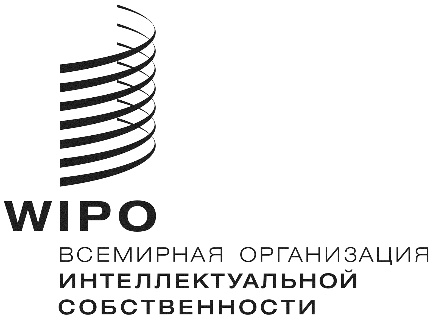 RCWS/8/18CWS/8/18CWS/8/18оригинал:  английскийоригинал:  английскийоригинал:  английскийдата: 27 октября 2020 гдата: 27 октября 2020 гдата: 27 октября 2020 г